      Curriculum Vitae 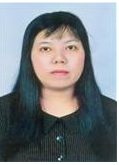 			    Full name: Nguyen Thanh Quynh Chau  	Email: ntqchau@ntu.edu.vnDepartment of Software TechnologyFaculty of Information TechnologyNha Trang University02 Nguyen Dinh Chieu St., Nha Trang City, VietnamEDUCATIONHanoi University of Science and Technology, Hanoi, VietnamB.A. in Computer Engineering, 1996.RESEARCH INTERESTSPracticing Informatics